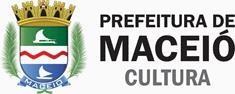 ANEXO VIDECLARAÇÃO DE ALÍQUOTA DO ISS OU SIMPLES NACIONALA empresa XXXXXXXXXXXXX, inscrita no CNPJ nº XXXXXXXXXXXX, optante pelo Simples Nacional, com sede no endereço XXXXXXXXXXXXXXXXXXX através do seu representante legal o(a) Sr(a) XXXXXXXXXXXXXXXX, nacionalidade, profissão, RG nº XXXXXX e CPF nº XXXXXX, declara para fins de incidência na fonte do ISS, com observância no disposto no artigo 3º da Lei Complementar 116/2003, que a alíquota aplicável na retenção na fonte no mês de XXXXX, deverá ser de XX%, conforme Lei Complementar 128/2008.Cidade/Estado, XX de XX de XXXXAssinatura do(a) Representante LegalSECRETARIA MUNICIPAL DE CULTURA E ECONOMIA CRIATIVARua Melo Morais, 59, Centro, Maceió/AL – CEP: 57020-330 CNPJ: 50.791.658/0001-37